Comune di San Gervasio Bresciano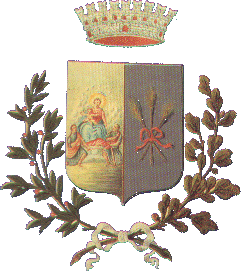 Provincia di BresciaAllo Sportello Unico Attività Produttive di 	Protocollo n. ....................... Data di protocollazione ........./......../............N.B. copia della Scia dovrà essere presentata alla CC.I.AA. entro i termini di legge per gli adempimenti connessi al Registro Imprese.Il sottoscritto ................................................................. nato a ............................................ il ......./....../............Nazionalità ................................ residente in ....................................... Via ........................................ n. ..........Codice Fiscale............................................................ Partita Iva .......................................................................Telefono ........................................................... casella PEC .............................................................................nella sua qualità di: titolare della omonima ditta individuale legale rappresentante della società ....................................................................................................avente sede ......................................................................CF/P.IVA ............................................................................Numero iscrizione al Registro Imprese .............................SEGNALAin relazione al combinato disposto dell’art. 19, L. n. 241/1990 e del D.Lgs. n. 222/2016, Tab. A), attività n. 99A tal fine, consapevole che chi rilascia una dichiarazione falsa, anche in parte, perde i benefici eventualmente conseguiti e subisce sanzioni penaliDICHIARAai sensi degli artt. 46 e 47 e 71 e ss. del D.P.R. 28/12/2000 n.445Ubicazione ............................................................................................................................... n .......... /.......... nuova apertura  apertura di ulteriore sede; denominata ...............................................................................................Titolo abilitativo edilizio ..............................................................................................................................Titolo di disponibilità dei locali:  proprietà;  locazione, per effetto di contratto stipulato in data ......./....../............ registrato in data ......./....../............ al n. ......................;Preparazione per conseguire patenti nautiche  entro 12 miglia dalla costa;  senza alcun limite;Svolgimento attività successive al conseguimento della patente nautica, quali ad es. pratiche di convalida, cambio residenza, rinnovo e duplicato patenti nautiche  no  si (indicare gli estremi dell’autorizzazione per l'attività di consulenza automobilistica ex L. n. 264/1991) n. ........................ del ......./....../............;Diploma di istruzione secondaria di secondo grado di ......................................, conseguito presso l’Istituto ...................................... di ........................... in Via .............................. n. ...... nell’anno scolastico ..................Titolo professionale marittimo per la navigazione:  ufficiale di navigazione di cui all'articolo 4 del D.M. Ministro dei trasporti 30 novembre 2007;  titolo professionale per i servizi di coperta del diporto;  docenza presso l’Istituto nautico o professionale per la navigazione ................................................ di .................................................................... Via ........................................................... n. ...................;  ufficiale superiore del Corpo dello stato maggiore e delle capitanerie di porto in congedo da non oltre dieci anni;  titolarità di Patente nautica per la navigazione senza alcun limite rilasciata da almeno cinque anni n. ........................ data di conseguimento ......./....../............; di essere in possesso dell'attestato in qualità di ESPERTO VELISTA e riconosciuto idoneo il ......./....../............ da:  Federazione italiana vela  Lega navale italiana.DICHIARAZIONI OBBLIGATORIEdi essere in possesso dei requisiti morali ex art. 37, D.M. n. 146/2008 e art. 67, D.Lgs. n. 159/2011;di essere in possesso di diploma di istruzione secondaria di secondo grado;di possedere adeguata capacità finanziaria ai sensi della Legge regionale n. .............. del ......./....../............;che i locali sede dell’attività sono idonei dal punto di vista urbanistico, edilizio, di destinazione d’uso e igienico-sanitario;che i locali, le attrezzature, gli strumenti i mezzi nautici e il materiale didattico sono conformi a quanto prescritto della Legge regionale n. .............. del ......./....../............;di avere la disponibilità di insegnanti in possesso del titolo abilitativo di cui al D.M. n. 146/2008;che i corsi di formazione rispettano la durata minima prevista della Legge regionale n. .............. del ......./....../............;di osservare le vigenti norme sulla sicurezza nei luoghi di lavoro;di impegnarsi a comunicare ogni variazione di stati/fatti/condizioni e titolarità rispetto a quanto dichiarato;di essere consapevole che qualora dai controlli il contenuto delle dichiarazioni risulti non veritiero, oltre alle sanzioni penali opera la decadenza dai benefici ottenuti in base ad esse (art. 75, D.P.R. n. 445/2000);di essere informato, tramite apposita informativa resa disponibile dall’ente a cui è indirizzato il presente documento, ai sensi e per gli effetti degli articoli 13 e seg. del Regolamento Generale sulla Protezione dei Dati (RGPD-UE 2016/679), che i dati personali raccolti saranno trattati, anche con strumenti informatici, esclusivamente nell’ambito del procedimento per il quale la presente istanza/dichiarazione viene resa.ALLEGA, a pena di irricevibilità della Segnalazione:Procura/delega (nel caso di procura/delega a presentare la segnalazione);Copia documento di identità del titolare (nel caso in cui la segnalazione non sia sottoscritta in forma digitale e in assenza di procura);Copia permesso di soggiorno o carta di soggiorno del firmatario (per cittadini extracomunitari, anche per chi è stato riconosciuto rifugiato politico; se il permesso scade entro 30 giorni: copia della ricevuta della richiesta di rinnovo);Dichiarazione sul possesso dei requisiti da parte del personale docente (allegato A del modello + copia del documento d’identità);Dichiarazioni sul possesso dei requisiti da parte degli altri soci (in presenza di altri soggetti - allegato B del modello + copia del documento d’identità);Attestazione del versamento di oneri, diritti, etc (nella misura e con le modalità indicate sul sito dell’Amministrazione).Data ......./....../............Documento firmato digitalmente ai sensi delle vigenti disposizioni di legge.Allegato AIl sottoscritto ................................................... nato a .......................................................... il ......./....../............Nazionalità ............................................................ residente in ..........................................................................Via ................................................................................................................................................ n. ..................telefono ................................................................ casella PEC ..........................................................................C.F. |......|......|......|......|......|......|......|......|......|......|......|......|......|......|......|......|Consapevole che chi rilascia una dichiarazione falsa, anche in parte, perde i benefici eventualmente conseguiti e subisce sanzioni penaliDICHIARAai sensi degli artt. 46, 47 e 71 e ss. del D.P.R. 28/12/2000 n.445di accettare l’incarico di insegnante per la Scuola nautica (indicare la denominazione) ........................................... nella sede di .................................., via/p.za ............................................di essere in possesso di diploma di istruzione secondaria di secondo grado, conseguito presso l’Istituto ............................................. Via ..................................... n. ...... nell’anno scolastico .............di essere in possesso dei requisiti morali ex art. 37, D.M. n. 146/2008 e art. 67, D.Lgs. n. 159/2011;di essere in possesso del seguente titolo professionale marittimo per la navigazione:  ufficiale di navigazione di cui all'articolo 4 del D.M. Ministro dei trasporti 30 novembre 2007;  titolo professionale per i servizi di coperta del diporto;  docenza presso l’Istituto nautico o professionale per la navigazione ............................................... di ........................................................................ Via ......................................................... n. ..............;  ufficiale superiore del Corpo dello stato maggiore e delle capitanerie di porto in congedo da non oltre dieci anni;  titolarità di Patente nautica per la navigazione senza alcun limite rilasciata da almeno cinque anni n. ........................ data di conseguimento ......./....../............; di essere in possesso dell'attestato in qualità di ESPERTO VELISTA e riconosciuto idoneo il ....../....../............ da:  Federazione italiana vela  Lega navale italiana.di essere consapevole che, qualora dai controlli il contenuto delle dichiarazioni risulti non veritiero, oltre alle sanzioni penali opera la decadenza dai benefici ottenuti in base ad esse (art. 75, D.P.R. n. 445/2000);di prestare il consenso al trattamento dei dati personali per l'espletamento della presente procedura.Allega a pena di irricevibilità:copia documento di identità;copia permesso di soggiorno o carta di soggiorno del firmatario (per cittadini extracomunitari, anche per chi è stato riconosciuto rifugiato politico; se il permesso scade entro 30 giorni, copia della ricevuta della richiesta di rinnovo).Data di compilazione ......./....../............Documento firmato digitalmente ai sensi delle vigenti disposizioni di legge.Allegato BIl sottoscritto ............................................................ nato a ................................................. il ......./....../............Nazionalità ................................ residente in ......................................... Via .......................................... n. ......Codice Fiscale ................................................................ Partita Iva ..................................................................telefono .......................................................... casella PEC ................................................................................nella sua qualità di: legale rappresentante/amministratore socio avente titolo, quale ............................................................................................................................;consapevole che chi rilascia una dichiarazione falsa, anche in parte, perde i benefici eventualmente conseguiti e subisce sanzioni penaliDICHIARAdi essere in possesso dei requisiti morali ex art. 37, D.M. n. 146/2008 e art. 67, D.Lgs. n. 159/2011;di essere consapevole che, qualora dai controlli il contenuto delle dichiarazioni risulti non veritiero, oltre alle sanzioni penali opera la decadenza dai benefici ottenuti in base ad esse (art. 75, D.P.R. n. 445/2000);di prestare il consenso al trattamento dei dati personali per l'espletamento della presente procedura.ALLEGA, a pena di irricevibilità:Copia documento di identità (nel caso in cui la segnalazione non sia sottoscritta in forma digitale e in assenza di procura);Copia permesso di soggiorno o carta di soggiorno del firmatario (per cittadini extracomunitari, anche per chi è stato riconosciuto rifugiato politico; se il permesso scade entro 30 giorni: copia della ricevuta della richiesta di rinnovo).Data di compilazione ......./....../............Documento firmato digitalmente ai sensi delle vigenti disposizioni di legge.Scuole nauticheSEGNALAZIONE CERTIFICATA DI INIZIO ATTIVITÀ(art. 19, L. n. 241/1990 e D.Lgs. n. 222/2016, Tab. A), attività n. 99)L’AVVIO DELL’ATTIVITÀ DI SCUOLA NAUTICADICHIARAZIONE DEL PERSONALE DOCENTEPOSSESSO DEI REQUISITI DA PARTE DEGLI ALTRI SOCI